Задания муниципального этапа олимпиады по географии10 классТеоретический турЗадача 1Этот субъект Российской Федерации, расположенный в Приволжском федеральном округе, имеет 4 соседа: 2 области, 1 республика и 1 край.  Первый сосед, находящийся к северу и западу от него, славится дымковской игрушкой, кукаринскими кружевами и нолинской матрешкой. Его центр известен с 1374 г. и до 1781 г. назывался Хлынов. Второй, восточный сосед, расположен как на равнинах, так и в горах. Для него характерна самая густая речная сеть по сравнению с другими субъектами округа.Третий, юго-восточный сосед, – самый большой по численности населения в Приволжском федеральном   округе.  Как  и  предыдущий  регион,  в рельефе  он  представлен и  равнинными, и горными территориями. Здесь сложился уникальный агропромышленный комплекс, в состав которого входят коневодство и пчеловодство. По территории южного соседа, единственного среди выше перечисленных, протекает самая крупная река Приволжского федерального округа. Здесь начинается известный нефтепровод «Дружба». Определите субъект и его соседей.Задача 2Перед вами половозрастные пирамиды, они относятся к станам расположенным в разных частях света. Назовите эти страны.Подсказки:На территории одной из стран произошло сражение при Ватерлоо. Другая страна имеет статус заморского департамента одной из европейских стран. Название следующей страны в переводе с персидского означает «Безмолвная страна» она считается одной из самых опасных в мире. 99% населения страны исповедует ислам, в ней есть только одна свинья, и держат ее в зоопарке столицы.Название последней страны связано со словом «экватор», который, как не странно по ней не проходит.	Задача 3Укажите районы Новгородской области, в которых располагаются нижеперечисленные ООПТЗадача 4.Перед вами таблица с некоторыми сведениями о ряде крупнейших ГЭС мира (Итайпу, Гран-Кули, Саяно-Шушенская, Гури, Три ущелья). Установите соответствия ГЭС – факт, впишите реки и страны (при необходимости несколько стран), к которым они относятся. Соотнесите их с особенностями, перечисленными после таблицы.Особенности:Официально она носит имя Симона Боливара, хотя в период с 1978 по 2000 год называлась именем Рауля Леони.Это сооружение в два раза выше Ниагарского водопада, а на площади его основания поместились бы все пирамиды Гизы. А звезда американской кантри- и фолк-музыки Вуди Гатри посвятил ГЭС две композиции: "Grand Coulee Dam" и "Roll On, Columbia, Roll On".Является одной из немногих арочно-гравитационных плотин, имеет высоту 242 метра и является самой высокой в своей стране.Работа этой ГЭС увеличила продолжительность земных суток. Поднимая 39 миллиардов килограмм на высоту в 175 метров над уровнем моря и удаляя таким образом всю эту массу воды от центра Земли. Вращение замедлилось, сутки стали длиннее на 0,06 микросекунды, а сама Земля слегка сплющилась у полюсов и закруглилась посередине.Своё название она унаследовала от острова в устье этой крупной реки, он и стал основой плотины.Задача 5Внимательно рассмотрите фрагмент топографической карты, ответьте на вопросы и выполните предложенные задания:Определите координаты точки с высотой 315,9 м.Какие виды леса представлены на карте? Из каких видов деревьев они состоят?Дайте характеристику осиновой рощи, расположенной к югу от населённого пункта Тугарино.Дайте характеристику р. Сиверка.Является ли река Сиверка судоходной? Объясните своё мнение. Определите азимут от ближайшего к истоку р. Сиверка сарая до сопки с превышением над местностью 1,4м.Определите масштаб карты, если известно, что расстояние по прямой от кургана с превышением 1,4м до молочной фермы составляет 3362,5м.Каково кротчайшее расстояние между этими объектами по дорогам?Опишите ландшафт в пойме реки Сиверка. Что можно сказать о геоморфологии участка? 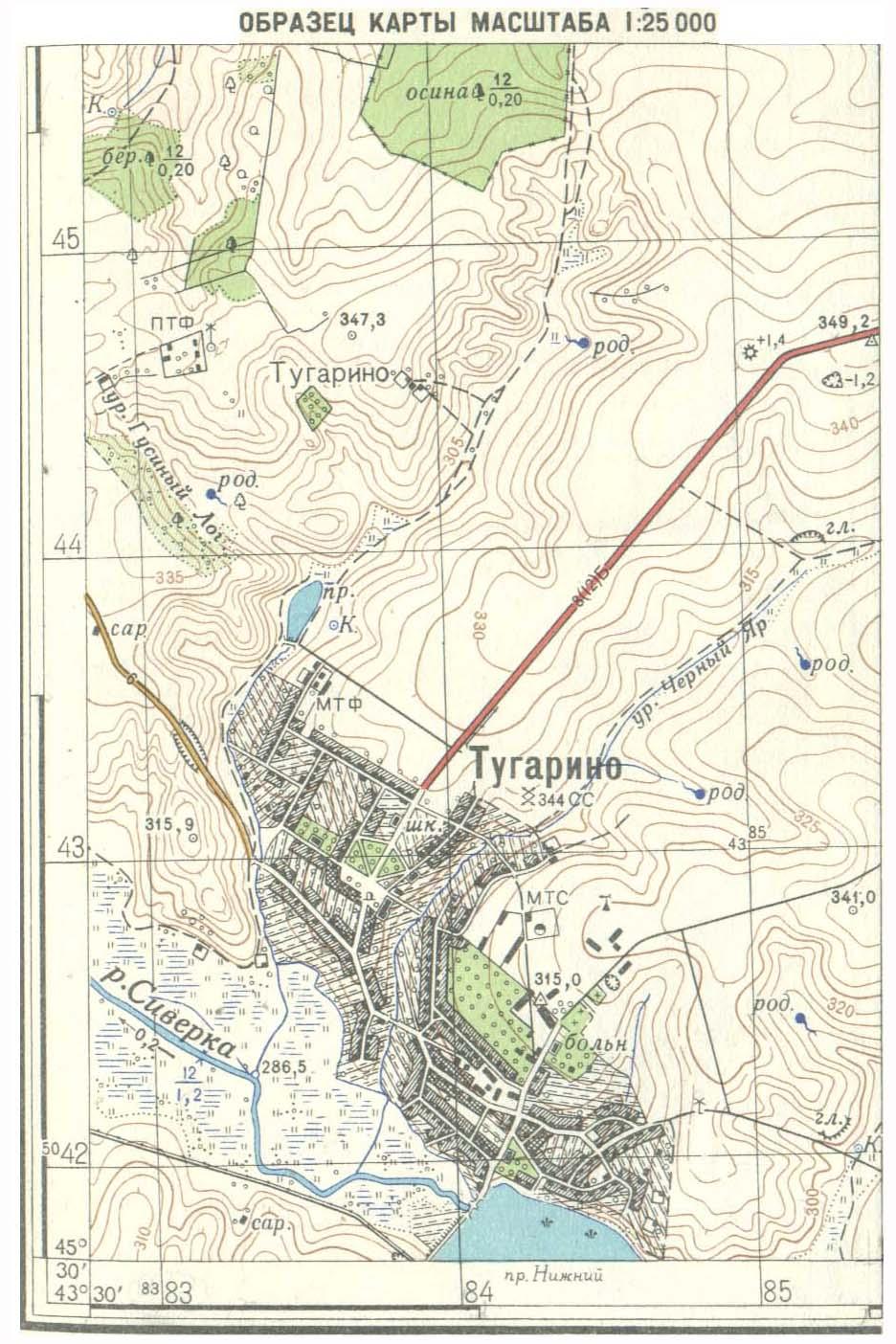 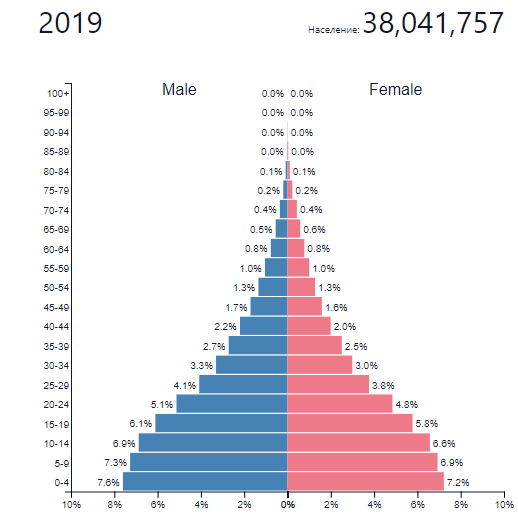 1В этой стране основное население  пуштуны (42%).Кроме того в стране проживают:таджики (28%), хазарейцы (10%), узбеки (8%), чараймаки (2,6%), туркмены (2%), белуджи (0,5%), нуристанцы (0,4%) и пашаи (0,2%).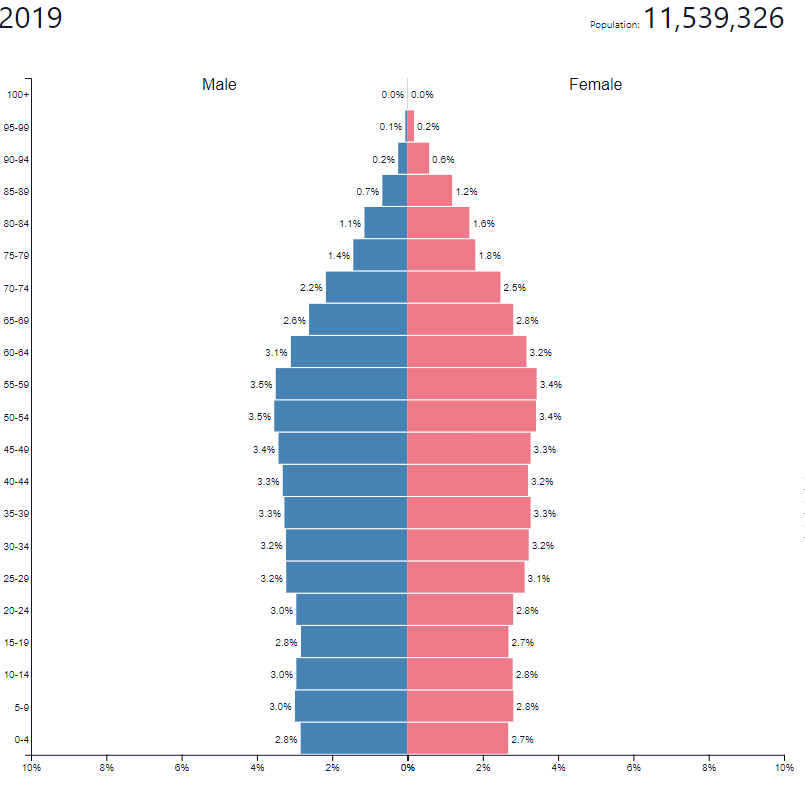 2Население этой страны состоит из двух крупных этнических групп: фламандцев (58 %) и валлонов (31 %).Национальные меньшинства представлены французами, итальянцами, нидерландцами, испанцами и немцами.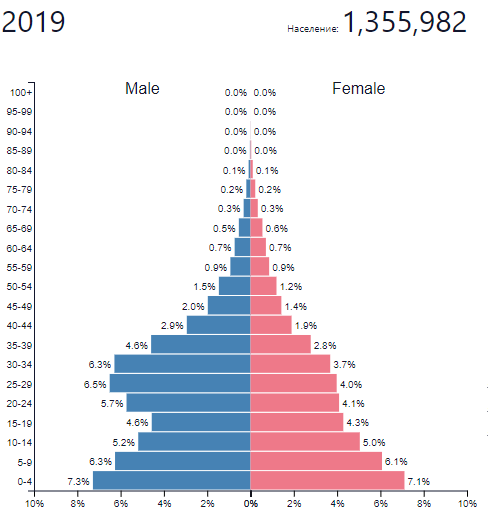 3Население этой страны относится к народам банту из них крупнейший – фанг (62%), ндове (живут на побережье Мбини) составляют 5%, буби 15%. В стране также велика численность народа дуала и фернандино, креолов-аннабонцев. К коренному населению страны относятся пигмеи.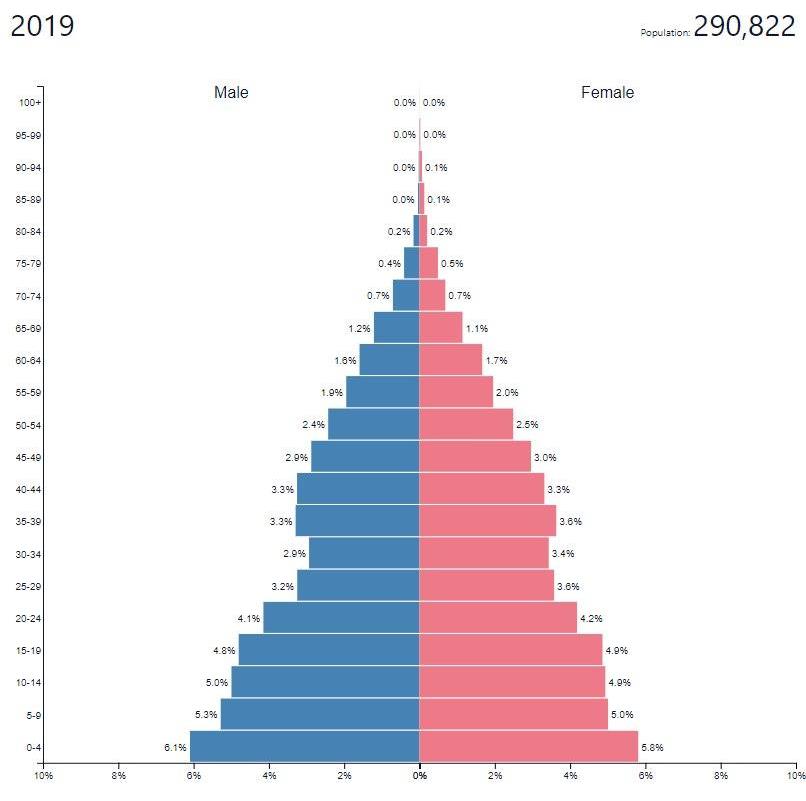 4В этой стране основное население гвиянцы -  83,7%. Их составляют (до 70 %) негры и мулаты (креолы, переселенцы из Гаити), 12 % европейцы (в основном французы и португальцы), 3 % индейцы, 15 % бразильцы и потомки выходцев из различных стран Азии. п/пПамятники природы регионального значения Муниципальный районАВодопад - устье карстовой речки ПонереткаББорбовские горыВБронницкая гораГКарстовая речка РагушаДОзера Городно-Горстино, СтреглиноЕОзы у д. БоровноЖСиний каменьГЭСФактМесто в мире по установленной мощностиРекаСтранаОсобенность1В 2009 году на этой ГЭС случилась серьёзная авария, в результате которой станция временно оказалась выведенной из строя, при этом погибли 75 человек. Лишь в ноябре 2014 года электростанцию смогли восстановить.102На данный момент это самая крупная ГЭС на своем континенте. Она была построена в 1942 году. Плотина была построена не только для выработки электричества, но и для возможности орошения пустынных земель вокруг.73Чтобы построить эту ГЭС, было переселено людей больше, чем на данный момент проживает в Новосибирске14В 1994 году Американское общество гражданских инженеров включило эту ГЭС в свой список Семи чудес современного мира — топ строительных достижений ХХ столетия. Вместе с ГЭС в этом перечне, например, оказались тоннель через Ла-Манш, небоскреб "Эмпайр Стэйт Билдинг" и Панамский канал.25Посчитать стоимость строительства точно — сложно, поскольку строительство шло с 1963 года, а за то время эта страна пережила экономический кризис. Курс доллара к ее валюте менялся часто и сильно, а в последние годы строительства местная валюта дешевела ежедневно. По итогам строительства в 1994 году стоимость начального этапа была оценена в 417 миллионов, а заключительная фаза строительства в 21,1 миллиарда.4